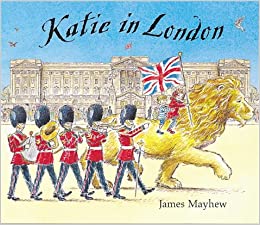 Write a diary based on Katie in London1.	Katie, Jack and the Lion visited lots of different places in London like Trafalgar Square and Harrods.	Make a list of all the famous London landmarks that they visit, in the correct order.2.	Write a diary entry from Katie's point of view about her trip to London.Remember you are pretending to be Katie so make sure you use ‘I’ and not Katie when writing.You can start of in the present tense in your first paragraphMove to the past tense for the rest of your diary.Try and use a new paragraph for each different landmark.Don’t forget to use adjectives to describe things.Use verbs and adverbs.3.	You can use this paragraph to begin your story or come up with one of your own.It is late afternoon, as I sit on a bench in Trafalgar Square with Jack and my Gran and I think about our exciting day in London.  I fondly gaze up at the majestic lion, with a Harrod’s knitted blanket under his tummy, and I remember some of the amazing adventures that we have had today.It was early morning when Jack, Gran and I happily caught the number 9 red bus that took us through the busy streets of London to Trafalgar Square….. .